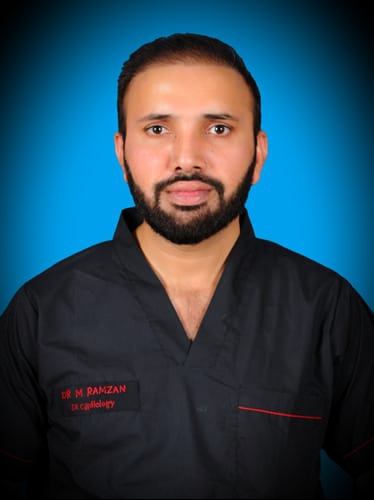 CURRICULUM VITAEDr. MUHAMMAD RAMZANASSISTANT PROFESSOR CARDIOLOGY MBBS,MCPS(MEDICINE)  FCPS (CARDIOLOGY JULY 2013)   FCPS(INTERVENTIONAL CARDIOLOGY 2021 )My Clinical InterestsInterventional cardiologyCardiac imaging including TTE,TOE.Clinical Cardiology PERSONAL DETAILS:Date of Birth 	01ist April 1979E-mail 		drmrf786@yahoo.comCell Ph #		+92 03216353350Address 		al-Azhr science school, Hameed Abad colony,vehari road MultanNationality               PakistaniPROFESSIONAL QUALIFICATIONS:MBBS.Punjab,Pakistan MCPS(MEDICINE)FCPS (CARDIOLOGY JULY 2013)   FCPS(INTERVENTIONAL CARDIOLOGY 2021 )PROFESSIONAL REGISTRATION:PMDC-Pakistan 	Full registration Reg. # 47109-PCPSP-Pakistan         (Medicine) MED-2007-099-3844CPSP- Pakistan       (Cardiology) CRD-13-13632CPSP-Pakistan       (Interv.cardio) IVC-2019-101-92WORK EXPERIENCE:Currently working as AssistantProfessor of cardiology at Ch. PERVAIZ ELAHI institute of cardiology Multan.  With work experience as:Post Fellowship Experience seven Years and nine month.Total experience in cardiology twelve years.Total experience in medicine and cardiology fifteen years.One month locum job at Hamad Heart Hospital, Doha,Qatar as specialist cardiology from 10-02-18 to 10-03-18.PROFESSIONAL SKILLS:Interventional Cardiology:Fully trained and experienced to perform independentlyTrans-radial & Trans-femoral Angioplasty/ Primary Angioplasty. Trans-radial & Trans-femoral AngiographyBalloon Mitral Valvotomy (BMV)Cardiac catheterization in congenital heart diseasesEmergency Cardiac ProceduresSkillful to perform emergency cardiac procedures like, Pericardiocentesis, Temporary pacemaker insertion, CVP line insertion, Electrical Carioversion.EchocardiographySkillful to perform transthoracic echocardiography and Transesophageal echocardiography. Other Cardiac ProceduresSkillful in interpretation of cardiac cath data, treadmill stress test (TMT).CLINICAL EXPERIENCE AND RESPONSIBILITES:Day to day care of in-patients by assessment of patients, interpreting their clinical history, performing Clinical examination, interpretation of ECG, echocardiography, pathological and radiological investigations.Performing daily clinical rounds in CCU and cardiology ward and decision making in patient management.Performing on call duties in emergency ward, helps in decision making in patient management and performing emergency procedures like; Electrical cardioversion TPM insertion, Pericardiocentesis, CVP line insertion,Performing cardiology clinics twice weekly, helping in decision making about management of out-door patients.Performing catheterization lab duties twice weekly, performing Coronary angiography, Cardiac catheterization, Coronary angioplasty/primary angioplasty and PTMC. Performing TTE  and TOE  list for around 60 patients per week. Teaching our residents, house officers and medical students on their rotations to cardiology, with the Concept of problem based learning.CLINICAL COURSES:Basic Life Support (BLS)Advanced cardiac life support(ACLS)RESEARCH:Research on topics:“Contrast induced nephropathy and its contributing factors after cardiac catheterization in type-2 diabetic patients”“Efficacy of Streptokinase in Diabetic versus Non-Diabetic Patients presenting with Acute ST Elevation Myocardial infarction.”“Frequency of complete heart block in acute inferior wall myocardial infarction and its relation with severe obstructive disease of the infarct related artery” “Frequency of Atrial Fibrillation in post-operative Coronary Bypass Grafting Surgery Patients.” (Published in Pakistan medical and dental council recognized journals)WORKSHOPS;Introduction to Computer and Internet.Research Methodology, Biostatistics and Dissertation Writing. Communication Skills.LANGUAGE SKILLS:Fluent in English, Urdu and Punjabi.Basic Arabic spokenREFEREES:            Dr Badar Ul Ahad Gill             BSc, MBBS, MCPS (Med),             MRCP (UK), MRCP (London)            Assistant Professor of Cardiology                   C.P.E.I.C Multan           Email;drbadargill@yahoo.com                 Ph.; +923008630727          Dr. Ijaz Ahmad               Prof. of Cardiology &            Head of Cardiology Department CH. Pervaiz Elahi Institute of Cardiology Multan, Pakistan Ph. 0092 61 9201045/2065Email: ijazas@yahoo.com     Dr.Muhammad Sohail SaleemiAssistant Professor of      Cardiology CH. Pervaiz Elahi Institute of Cardiology Multan, Pakistan Ph.+923336101790Email: saleemi146@yahoo.com